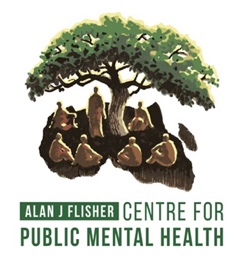 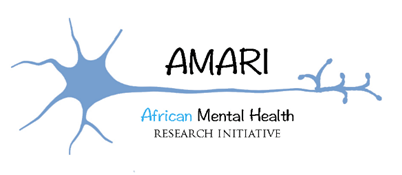 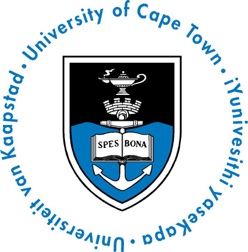 PERSONAL DETAILSLANGUAGE PROFICIENCYPlease list all languages with which you are familiar. Indicate your proficiency in reading, writing, speaking and understanding by using the categories excellent, fair and poor.EDUCATION (please list in reverse order)Please attach original university transcripts as well as certified copies of all degrees and certificates.OTHER RELEVANT QUALIFICATIONS / INFORMAL EDUCATION (please list in reverse order)FORMAL RESEARCH TRAINING (please list in reverse order)Please provide details of all formal research courses completed, and attach certified copies of results and/or certificates. These courses refer to specific research training courses, such as non-degree short courses. Please do not repeat the degree qualifications you listed above. RESEARCH EXPERIENCE (please list in reverse order)FAMILIARITY WITH COMPUTER AIDED DATA ANALYSIS PACKAGESPlease list all computer aided data analysis packages with which you are familiar, indicating your proficiency in use as excellent, fair or poor.ACCESS TO TECHNOLOGICAL RESOURCESPlease tick all technological resources you have regular access to:PUBLICATIONS (please list in reverse order i.e. the most recent first)Provide full referencePRIZES/AWARDS RECEIVED (please list in reverse order)OTHER RELEVANT EXPERIENCE (e.g. teaching, leadership positions, etc)OCCUPATIONAL HISTORYMOTIVATIONPLAGIARISMIn no more than 6 pages please set out the following:Provisional Research TitleIntroduction/Rationale What is the historical context/background of your topic? What is known, what is known? How is your study going to fill the gap?  Aims and ObjectivesResearch MethodsThis should include: 1) Setting; 2) Participants; 3) Procedure; 4) Measures: and 5) proposed analysis.Ethical considerationsReferences*Note: Please note that your proposal will be put through Turnitin, a programme that checks for plagiarism in all forms as well as AI use *REFEREE REPORTSPlease select two referees and ask them to complete the attached referee forms. No applications will be considered without two completed referee forms. Please provide the names and contact details of your referees here, in case they have to be contacted for further information.TITLETITLESURNAMESURNAMESURNAMESURNAMEFIRST NAMESFIRST NAMESFIRST NAMESFIRST NAMESFIRST NAMESAGEDATE OF BIRTHDATE OF BIRTHDATE OF BIRTHDATE OF BIRTHDATE OF BIRTHDATE OF BIRTH   /    /       /    /    PASSPORT/ ID NUMBERPASSPORT/ ID NUMBERHOME LANGUAGE(S)HOME LANGUAGE(S)HOME LANGUAGE(S)HOME LANGUAGE(S)HOME LANGUAGE(S)HOME LANGUAGE(S)HOME LANGUAGE(S)HOME LANGUAGE(S)HOME LANGUAGE(S)RESIDENTIAL ADDRESSRESIDENTIAL ADDRESSRESIDENTIAL ADDRESSRESIDENTIAL ADDRESSRESIDENTIAL ADDRESSRESIDENTIAL ADDRESSRESIDENTIAL ADDRESSRESIDENTIAL ADDRESSRESIDENTIAL ADDRESSRESIDENTIAL ADDRESSRESIDENTIAL ADDRESSRESIDENTIAL ADDRESSRESIDENTIAL ADDRESSRESIDENTIAL ADDRESSRESIDENTIAL ADDRESSRESIDENTIAL ADDRESSRESIDENTIAL ADDRESSRESIDENTIAL ADDRESSPOSTAL ADDRESS (if different from above)POSTAL ADDRESS (if different from above)POSTAL ADDRESS (if different from above)POSTAL ADDRESS (if different from above)POSTAL ADDRESS (if different from above)POSTAL ADDRESS (if different from above)POSTAL ADDRESS (if different from above)POSTAL ADDRESS (if different from above)POSTAL ADDRESS (if different from above)POSTAL ADDRESS (if different from above)POSTAL ADDRESS (if different from above)POSTAL ADDRESS (if different from above)POSTAL ADDRESS (if different from above)POSTAL ADDRESS (if different from above)DISABILITY (please state nature of disability and details of special needs)DISABILITY (please state nature of disability and details of special needs)DISABILITY (please state nature of disability and details of special needs)DISABILITY (please state nature of disability and details of special needs)DISABILITY (please state nature of disability and details of special needs)DISABILITY (please state nature of disability and details of special needs)DISABILITY (please state nature of disability and details of special needs)DISABILITY (please state nature of disability and details of special needs)DISABILITY (please state nature of disability and details of special needs)OCCUPATIONOCCUPATIONOCCUPATIONOCCUPATIONOCCUPATIONOCCUPATIONOCCUPATIONEMPLOYEREMPLOYEREMPLOYEREMPLOYEREMPLOYEREMPLOYEREMPLOYERWORK ADDRESSWORK ADDRESSWORK ADDRESSWORK ADDRESSWORK ADDRESSWORK ADDRESSWORK ADDRESSWORK ADDRESSWORK ADDRESSWORK ADDRESSWORK ADDRESSWORK ADDRESSWORK ADDRESSWORK ADDRESSTELEPHONE TELEPHONE TELEPHONE TELEPHONE (W)(W)(W)(W)(W)(W)(W)(W)(W)(W)(H)(H)(H)MOBILEMOBILEFAXEMAIL ADDRESSEMAIL ADDRESSEMAIL ADDRESSEMAIL ADDRESSEMAIL ADDRESSCITIZENSHIPCITIZENSHIPCITIZENSHIPPROFESSIONAL REGISTRATIONPROFESSIONAL REGISTRATIONPROFESSIONAL REGISTRATIONPROFESSIONAL REGISTRATIONPROFESSIONAL REGISTRATIONPROFESSIONAL REGISTRATIONPROFESSIONAL REGISTRATIONPROFESSIONAL REGISTRATIONPROFESSIONAL REGISTRATIONPROFESSIONAL REGISTRATIONREGISTERING BODYREGISTERING BODYREGISTERING BODYREGISTERING BODYREGISTERING BODYREGISTERING BODYREGISTRATION NUMBERREGISTRATION NUMBERREGISTRATION NUMBERLanguageSpeakReadWriteUnderstandQualificationYearInstitutionMajor subjectsMarks obtainedCourseInstitutionYearDurationCourseYearInstitutionMarks obtained (if applicable)YearProject TitleType of ResearchRoleSupervisor (if applicable)PackagePoorFairExcellentAtlas.tiNNVIVOSPSSSTATAAny other...Internet AccessDial-upADSLADSLADSLSatelliteMobile broadbandOther (please specify)Other (please specify)Other (please specify)Other (please specify)Personal LaptopPersonal LaptopPersonal LaptopDesktop PCDesktop PCDesktop PCDesktop PCSmartphoneYearDetailsYearDetailsCURRENT POSITIONDATE COMMENCEDMAIN RESPONSIBILITIESOCCUPATIONAL HISTORY(please list in reverse order)OCCUPATIONAL HISTORY(please list in reverse order)OCCUPATIONAL HISTORY(please list in reverse order)OCCUPATIONAL HISTORY(please list in reverse order)DatesPositionEmployerMain ResponsibilitiesPlease write a 1 page essay explaining why you would like to register for a PhD in Public Mental Health. How will you benefit, personally and professionally?Please write 3 paragraphs on: 1) what is plagiarism; 2) the types of plagiarism; and 3) the potential consequences of plagiarism. Name of RefereeName of RefereeName of RefereeName of RefereePositionPositionPositionPositionInstitutionInstitutionInstitutionInstitutionEmail Address Email Address TelFAXEMAIL ADDRESSEMAIL ADDRESSEMAIL ADDRESSName of RefereeName of RefereeName of RefereeName of RefereePositionPositionPositionPositionInstitutionInstitutionInstitutionInstitutionEmail Address Email Address TelFAXEMAIL ADDRESSEMAIL ADDRESSEMAIL ADDRESSDECLARATIONI understand that acceptance into the AMARI/CPMH PhD programme is dependent on the availability of a supervisor with the relevant experience to supervise my PhD, as well as the quality of my application, and that I cannot be guaranteed acceptance.I certify that the information supplied in this application is correct. Signature of Applicant	Date